 Quotations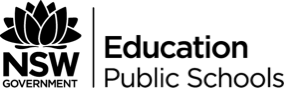 Power does not corrupt. Fear corrupts... perhaps the fear of a loss of power. John SteinbeckThose Who Have True Power Share It While Those Who Hunger Power Abuse It – Royalton AmbroseWe usually have to recognise ourselves in others before we can acknowledge other ness in ourselves. Mark AmendThe only concept or experience of core belief that I can attribute my otherness to is that I just started out a weirdo and I stayed a weirdo. And it took me a long time to embrace my outsidership and see it as a strength rather than a weakness. Aisha TylerI stood willingly and gladly in the characters of everything - other people, trees, clouds. And this is what I learned, that the world's otherness is antidote to confusion - that standing within this otherness - the beauty and the mystery of the world, out in the fields or deep inside books - can re-dignify the worst-stung heart. Mary OliverThe best people possess a feeling for beauty, the courage to take risks, the discipline to tell the truth, the capacity for sacrifice. Ironically, their virtues make them vulnerable; they are often wounded, sometimes destroyed.  Ernest HemingwayNo one is born hating another person because of the color of his skin, or his background, or his religion. People must learn to hate, and if they can learn to hate, they can be taught to love, for love comes more naturally to the human heart than its opposite. Nelson MandelaYou will achieve more in this world through acts of mercy than you will through acts of retribution. Nelson MandelaJustice is truth in action. Benjamin DisraeliI have always found that mercy bears richer fruits than strict justice. Abraham LincolnLove is patient, love is kind. It does not envy, it does not boast, it is not proud. It does not dishonor others, it is not self-seeking, it is not easily angered, it keeps no record of wrongs. Love does not delight in evil but rejoices with the truth. It always protects, always trusts, always hopes, always perseveres. Love never fails. . . And now these three remain: faith, hope and love. But the greatest of these is love. Corinthians 13:4 - 8; 13